San Salvador, 03 de julio de 2018Nombre: Marta Carolina ArévaloCargo: Oficial de Información Asunto: ÍNDICE RESERVAS FOSALUD Datos adjuntos: ÍNDICE INFORMACIÓN RESERVADA 30-JUNIO-2018.xlsx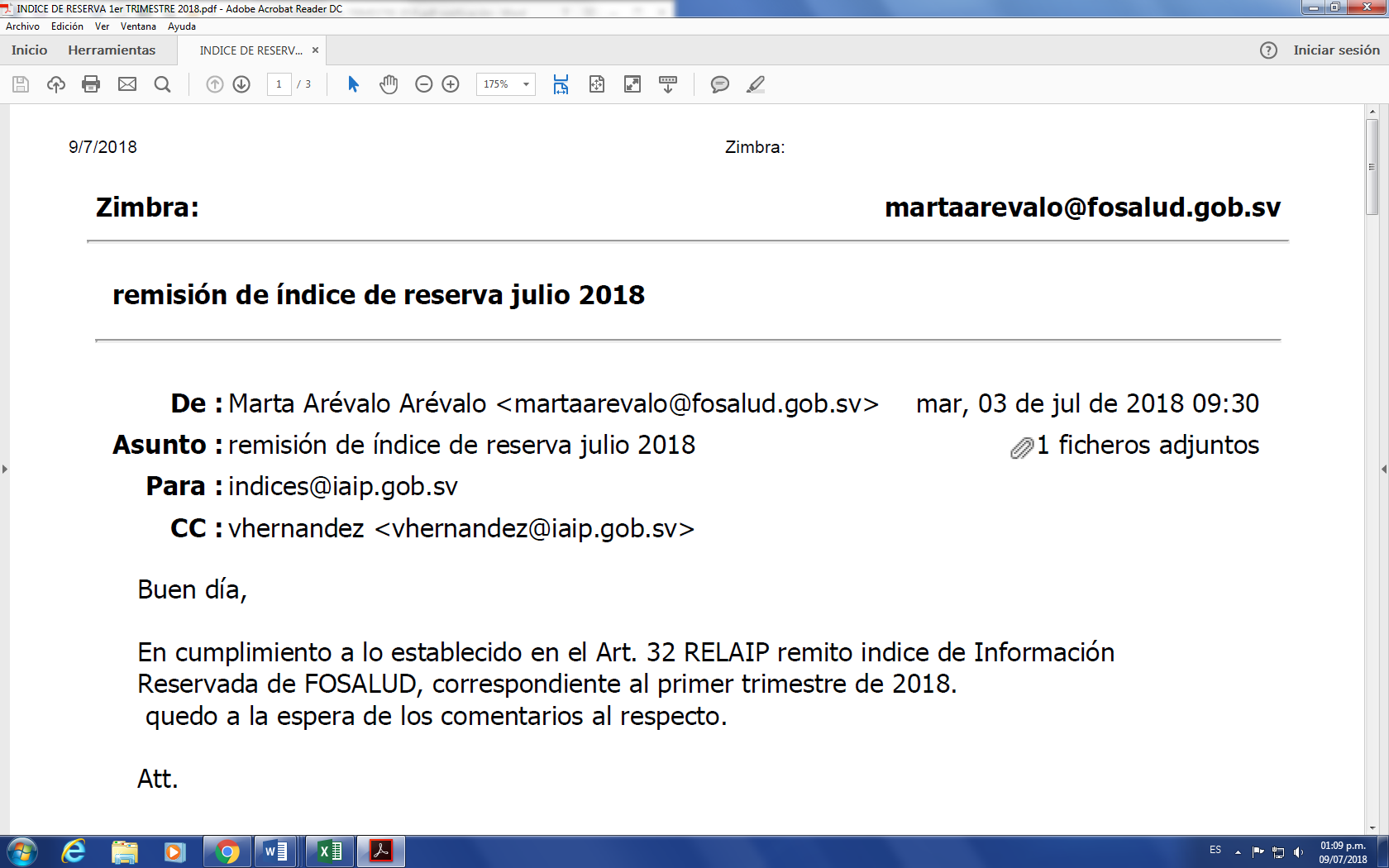 